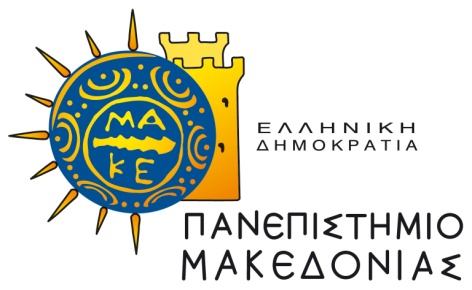 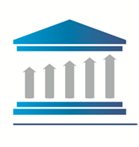 Γραμματεία του Π.Μ.Σ. στη ΦΟΡΟΛΟΓΙΚΗ ΛΟΓΙΣΤΙΚΗ ΚΑΙ ΧΡΗΜΑΤΟΟΙΚΟΝΟΜΙΚΗ ΔΙΟΙΚΗΣΗ ΣΤΡΑΤΗΓΙΚΩΝ ΑΠΟΦΑΣΕΩΝ Τμήμα ΟΔΕ, Πανεπιστήμιο ΜακεδονίαςΕγνατίας 156,  54636 Θεσσαλονίκη, Γραφείο Ζ 103, 1ος όροφοςTηλ.: +30 2310 891188,  e-mail: mtf@uom.edu.grΕΜΠΙΣΤΕΥΤΙΚΗ  ΣΥΣΤΑΤΙΚΗ  ΕΠΙΣΤΟΛΗΠΡΟΣ ΤΟΝ/ΤΗΝ ΥΠΟΨΗΦΙΟ/Α: Τα σχόλια σ' αυτό το έντυπο θα χρησιμοποιηθούν στη διαδικασία επιλογής σας. Δεν θα λάβετε γνώση των πληροφοριών του εντύπου αυτού ή άλλων επιστολών που έχουν γραφτεί για σας. Αφού συμπληρώσετε τα στοιχεία σας και υπογράψετε, να δώσετε το έντυπο στον συντάκτη της συστατικής επιστολής. ΕΠΩΝΥΜΟ: _____________________________     ΟΝΟΜΑ: ___________________________ΔΙΕΥΘΥΝΣΗ:__________________________________________________________________		ΟΔΟΣ			ΑΡΙΘΜΟΣ	Τ.Κ.	ΠΟΛΗΑΙΤΗΣΗ ΓΙΑ:Μεταπτυχιακές Σπουδές στη Φορολογική, Λογιστική και Χρηματοοικονομική Διοίκηση Στρατηγικών Αποφάσεων ΥΠΟΓΡΑΦΗ ΥΠΟΨΗΦΙΟΥ/ΑΣ__________________________ΗΜΕΡΟΜΗΝΙΑ___________ΠΡΟΣ ΤΟ ΑΤΟΜΟ ΠΟΥ ΣΥΣΤΗΝΕΙ ΤΟΝ ΥΠΟΨΗΦΙΟ: Ο υποψήφιος κάνει αίτηση για εισαγωγή στο Πρόγραμμα Μεταπτυχιακών Σπουδών στη Φορολογική, Λογιστική και Χρηματοοικονομική Διοίκηση Στρατηγικών Αποφάσεων του Τμήματος Οργάνωσης και Διοίκησης Επιχειρήσεων και έχει ζητήσει να συμπεριληφθεί η συστατική σας επιστολή στη διαδικασία αξιολόγησης και επιλογής. Η βοήθειά σας, απαντώντας στις παρακάτω ερωτήσεις, θα είναι ιδιαίτερα χρήσιμη. 1. Πόσο καιρό γνωρίζετε τον υποψήφιο και με ποια ιδιότητα; ____________________________________________________________________________________________________________________________________________________________________________________________________2. Ποιά χαρακτηριστικά γνωρίσματα του υποψηφίου θεωρείτε ότι είναι τα προσόντα και οι ικανότητές του;________________________________________________________________________________________________________________________________________________________________3. Ποιά χαρακτηριστικά γνωρίσματα του υποψηφίου θεωρείτε ότι είναι οι αδυναμίες του;________________________________________________________________________________________________________________________________________________________________4.	Πόσο προσεκτικά έχει σκεφτεί ο υποψήφιος τις μεταπτυχιακές σπουδές και τη μετέπειτα σταδιοδρομία του;________________________________________________________________________________________________________________________________________________________________5.	Συμπληρώστε οποιαδήποτε πρόσθετα σχόλια που νομίζετε ότι θα ήταν χρήσιμα για την εκτίμηση των δυνατοτήτων του υποψηφίου να ολοκληρώσει με επιτυχία τις μεταπτυχιακές σπουδές του.________________________________________________________________________________________________________________________________________________________________Αξιολογείστε τα παρακάτω χαρακτηριστικά και ικανότητες του/της υποψηφίου/ας σύμφωνα με τη διαβάθμιση που ακολουθεί: Συστήνετε τον υποψήφιο για Μεταπτυχιακές Σπουδές:  Ανεπιφύλακτα  Με επιφύλαξη Απλώς συστήνωΔεν συστήνωΟνοματεπώνυμο ________________________________________________________________Θέση/Τίτλος  ___________________________________________________________________Πανεπιστήμιο/Επιχείρηση ________________________________________________________Διεύθυνση ______________________________________________________________________οδοσ                                  	    Αριθμός           	             Τ.Κ.                	    ΠόληΤηλέφωνο ____________________________  e-mail___________________________________Υπογραφή _____________________________________ Ημερομηνία ______________________Ευχαριστούμε για το χρόνο που διαθέσατε για να συμπληρώσετε αυτή τη συστατική επιστολή. Αν υπάρχει σφραγίδα παρακαλούμε να σφραγίσετε την επιστολή. Διαφορετικά παρακαλούμε να εσωκλείσετε την κάρτα σας. Ικανότητες – Χαρακτηριστικά   Εξαιρετικός/ΕξαιρετικήΠολύ Καλός/Πολύ καλήΚαλός/Καλή Μέτριος/ΜέτριαΑνεπαρκής ΆγνωστοΔημιουργικότητα – ΦαντασίαΕπίπεδο ευφυΐαςΥπευθυνότηταΕργατικότηταΙκανότητα να συνεργάζεται με άλλουςΙκανότητα να εργάζεται ανεξάρτηταΔεξιότητα γραπτού λόγουΔεξιότητα  προφορικού λόγουΑυτοπεποίθησηΟργανωτική ικανότηταΕπαγγελματισμόςΣυμπεριφορά προς τρίτουςΑνάληψη πρωτοβουλιώνΣυνολική εκτίμηση της καταλληλότητας του/της υποψηφίου/ας για μεταπτυχιακές σπουδές